INTRODUCCIÓNConsciente del rol del MAGA en el agro guatemalteco, que a través de sus intervenciones se constituye como pilar estratégico para contribuir al desarrollo del país, el Ministerio orienta su gestión en el Plan Estratégico Institucional (PEI) 2021-2026, con el objetivo de lograr a través de acciones contribuir al desarrollo agropecuario, forestal e hidrobiológico, en el corto, mediano y largo plazo.  Para el 2023, el Ministerio de Agricultura, Ganadería y Alimentación planificó 20 productos y 43 subproductos y 5 proyectos de infraestructura de riego, a ejecutar a través de sus diferentes programas presupuestarios.En la estructura programática del Plan Operativo Anual -POA- 2023, se programó con respaldo de la normativa vigente, políticas nacionales y sectoriales, así como compromisos definidos por el Gobierno Central, con una justificación técnica, analítica y prospectiva del agro en el país. Considerando, además, otros instrumentos institucionales y regionales, derivados a compromisos que en materia agropecuaria debe dar respuesta el MAGA. A continuación, se presenta la descripción de los programas presupuestarios y subprogramas del año 2023:El Programa 11 “Acceso y Disponibilidad Alimentaria”, está orientado a atender “Agricultores Familiares, población rural en situación de pobreza y extrema pobreza, con prioridad en los pueblos y comunidades indígenas y campesinas con tierra insuficiente, improductiva o sin tierra; mujeres indígenas y campesinas; así como, pequeños productores rurales”. Este Programa ha definido dos (2) subprogramas: Atención para el acceso alimentario: Se orienta al acceso alimentario de población vulnerable, priorizando agricultores (as) familiares afectados por pérdida de cosechas, urgencia o gravedad. Asimismo, fortaleciendo las capacidades técnicas para la producción de alimentos de autoconsumo y restauración de sistemas productivos a los productores que se encuentren en condición de vulnerabilidad.Disponibilidad alimentaria: Orientado a agricultores familiares para la disponibilidad alimentaria, a través de prácticas de agricultura sostenible, para producción y almacenamiento de alimentos; promoción de la producción local y manejo postcosecha de granos básicos; implementación de huertos familiares y comunitarios para el autoconsumo y generación de pequeños excedentes; así también promover asistencia técnica para el fomento de huertos escolares en centros educativos públicos. Asimismo, se orienta a brindar capacitación y asistencia técnica a productores familiares para mejorar sus sistemas productivos, en el manejo agrícola, pecuario e hidrobiológico.El Programa 12 “Investigación, Restauración y Conservación de Suelos”, está orientado a promover la investigación, restauración y conservación de suelos y el uso adecuado de los recursos naturales renovables, a través de acciones que eviten la degradación de la tierra, la salinización, el exceso de extracción de agua y la reducción de la diversidad genética agropecuaria; así como tener control de áreas de reservas territoriales del Estado.En cuanto al Programa 13 “Apoyo a la Producción Agrícola, Pecuaria e Hidrobiológica”, busca  garantizar el incremento productivo de los productos agrícolas, pecuarios e hidrobiológicos, considerando que la parte fundamental para generar una producción sostenible, asequible y tecnificada es a través de intervenciones de asistencia técnica, dotación de insumos agropecuarios, así también, garantizar la producción por medio del aseguramiento de las áreas productivas de agricultores familiares, pequeños excedentarios y excedentarios. Este Programa consta de cuatro (4) subprogramas: Apoyo a la producción agrícola: Brinda capacitación, asistencia técnica y dotación de insumos para fortalecer las capacidades de producción agrícola, de manera sostenible, contribuyendo a mejorar los ingresos de los agricultores familiares y productores. Apoyo a la producción pecuaria e hidrobiológica: Se orienta a brindar capacitación, asistencia técnica y dotación de insumos para mejorar capacidades de producción pecuaria e hidrobiológica que contribuyan a los ingresos de los agricultores familiares y productores.Organización, mercadeo y comercialización productiva: Se enfoca en el desarrollo de capacidades a través de la implementación de planes de negocio, comercialización asociativa, mercadeo de producción, normativas y requerimientos de mercado, así como, asistencia en negociación, comercio y mercadeo. Sanidad Agropecuaria y Regulaciones: Basa su accionar en impulsar la mejora del manejo pesquero y acuícola, implementar programas de fortalecimiento, capacitación y asistencia técnica en normativas sanitarias, fitosanitarias e inocuidad, fitozoogenética, dirigido a productores, importadores y exportadores de productos orgánicos.El Programa 14: “Apoyo a la Protección y Bienestar Animal”, se creó por el mandato delegado al Ministerio de Agricultura Ganadería y Alimentación, a través del Decreto                No. 5-2017 del Congreso de la República “Ley de Protección y Bienestar Animal” con el objeto de regular la protección y bienestar de los animales, debiendo ser cuidadosos sin detrimento de su condición de seres vivos.PERÍODO	Septiembre a diciembre 2023.AVANCE FÍSICO DE PRODUCTOS Y SUBPRODUCTOS POR PROGRAMA PRESUPUESTARIO, TERCER CUATRIMESTRE 2023PROGRAMA 11: ACCESO Y DISPONIBILIDAD ALIMENTARIASubprograma 01: Atención para el acceso alimentarioFuente: Sistema de Contabilidad Integrada -SICOIN-.Subprograma 02: Disponibilidad alimentariaFuente: Sistema de Contabilidad Integrada -SICOIN-.PROGRAMA 12: INVESTIGACIÓN, RESTAURACIÓN Y CONSERVACIÓN DE SUELOSFuente: Sistema de Contabilidad Integrada -SICOIN-.PROGRAMA 13: APOYO A LA PRODUCCIÓN AGRÍCOLA, PECUARIA E HIDROBIOLÓGICASubprograma 01: Apoyo a la Producción agrícolaFuente: Sistema de Contabilidad Integrada -SICOIN-.Fuente: Sistema de Contabilidad Integrada -SICOIN-.Subprograma 02: Apoyo a la Producción Pecuaria e HidrobiológicaFuente: Sistema de Contabilidad Integrada -SICOIN-.Subprograma 03: Organización, Mercadeo y Comercialización ProductivaFuente: Sistema de Contabilidad Integrada -SICOIN-.Infraestructura de Sistemas de RiegoCONSTRUCCIÓN, AMPLIACIÓN, MEJORAMIENTO Y REPOSICIÓN DE INFRAESTRUCTURA DE RIEGO      Fuente: Sistema Nacional de Inversión Pública -SNIPgt-, consultado el 03 de enero de 2024. Subprograma 04: Sanidad Agropecuaria y RegulacionesFuente: Sistema de Contabilidad Integrada -SICOIN-.PROGRAMA 14: APOYO A LA PROTECCIÓN Y BIENESTAR ANIMAL Fuente: Sistema de Contabilidad Integrada -SICOIN-.EJECUCIÓN FINANCIERA POR PROGRAMA PRESUPUESTARIO, AL TERCER CUATRIMESTRE 2023 Fuente: Sistema de Contabilidad Integrada -SICOIN-.No.Dirección y Coordinación UNIDAD DE MEDIDAPLANIFICADO EJECUTADO 3er. CUATRIMESTRE% DE EJECUCIÓN ACUMULADODirección y Coordinación Documento124100.00%Dirección y Coordinación Documento124100.00%No.Asistencia y dotación de alimentos1Asistencia y dotación alimentaria a familias vulnerables con riesgo de inseguridad alimentaria por pérdida de cosechas, urgencia o gravedadRación1,200,000443,503100.00%1Asistencia y dotación alimentaria a familias vulnerables con riesgo de inseguridad alimentaria por pérdida de cosechas, urgencia o gravedadRación1,200,000443,503100.00%No.Asistencia por vulnerabilidad alimentaria2Productores beneficiados con asistencia técnica e insumos por condición de vulnerabilidad alimentaria para la restauración de sus sistemas productivosPersona20,00012,845100.00%2Productores (as) beneficiados con insumos y bienes agrícolas, pecuarios e hidrobiológicos por condiciones de vulnerabilidad para la restauración de sus sistemas productivosPersona10,0007,078100.00%3Productores (as) beneficiados con asistencia técnica por condiciones de vulnerabilidad para la restauración de sus sistemas productivosPersona10,0005,767100.00%No.Dirección y Coordinación UNIDAD DE MEDIDAPLANIFICADO EJECUTADO 3er. CUATRIMESTRE% DE EJECUCIÓN ACUMULADODirección y Coordinación Documento131292.31%Dirección y Coordinación Documento131292.31%No.Promoción de la agricultura sensible a la nutrición y fomento de huertos3Productores (as) beneficiados con capacitación, asistencia e insumos para promover la alimentación en el hogar rural saludablePersona189,57375,21598.52%4Productores (as) capacitados y asistidos técnicamente para la implementación de huertos familiares y comunitariosPersona15,0009,136100.00%5Productores (as) capacitados y asistidos técnicamente para el almacenamiento de alimentosPersona56,80631,420100.00%6Centros educativos públicos con asistencia técnica, insumos y herramientas para el fomento de huertos escolares con fines pedagógicosEntidad3,763651100.00%7Productores (as) capacitados y asistidos técnicamente para mejorar el hogar ruralPersona117,76734,65997.62%No.Agricultura familiar para el fortalecimiento de la economía campesina4Productores (as) familiares capacitados y asistidos técnicamente para mejorar sus sistemas productivosPersona150,01148,69798.89%8Productores (as) capacitados y asistidos técnicamente en manejo agrícolaPersona117,51040,19698.77%9Productores (as) capacitados y asistidos técnicamente en manejo pecuario e hidrobiológicoPersona32,5018,56199.32%No.Dirección y Coordinación UNIDAD DE MEDIDAPLANIFICADO EJECUTADO 3er. CUATRIMESTRE% DE EJECUCIÓN ACUMULADODirección y Coordinación Documento433248100.00%Dirección y Coordinación Documento433248100.00%No.Generación de Información Geográfica 5Entidades capacitadas y dotadas con material técnico geográfico para la conservación y uso de suelosEntidad235131100.00%10Entidades capacitadas en el uso de sistemas de Información Geográfica, amenazas naturales, cobertura y uso de la tierraEntidad235131100.00%No.Servicios de control y áreas de reservas territoriales del Estado 6Resoluciones emitidas por arrendamiento de áreas de reservas territoriales del EstadoDocumento1,75845594.25%11Resoluciones emitidas por arrendamiento de áreas de reservas territoriales del EstadoDocumento1,75845594.25%No.Generación de Información Cartográfica7Generación de Cartografía Nacional para investigación, planificación y monitoreo para entidades públicas y privadasDocumento1789792.70%12Generación de Cartografía Nacional para investigación, planificación y monitoreo para entidades públicas y privadasDocumento1789792.70%No.Mejoramiento de la producción agropecuaria8Productores (as) beneficiados con capacitación, asistencia técnica e insumos para el manejo y conservación de los recursos naturalesPersona87,01422,11083.22%13Productores (as) capacitados y asistidos técnicamente según la capacidad de uso del suelo y planes maestros de áreas protegidas en la Región de PeténPersona2,130731100.00%14Productores (as) con plantas agroforestales producidas en viveros certificados para la restauración de los recursos naturalesPersona4,1452,474100.00%15Productores (as) con insumos para el manejo y conservación de los recursos naturales renovablesPersona1,9001,051100.00%16Productores (as) beneficiados con estipendio y capacitación en prácticas de conservación de suelosPersona78,83917,85481.48%No.Dirección y Coordinación UNIDAD DE MEDIDAPLANIFICADO EJECUTADO 3er. CUATRIMESTRE% DE EJECUCIÓN ACUMULADODirección y Coordinación Documento903598.89%Dirección y Coordinación Documento903598.89%No.Servicios para para la Producción agrícola sostenible y tecnificada9Productores (as) beneficiados con capacitación, asistencia técnica e insumos para mejorar la productividad agrícola sostenible y tecnificadaPersona72,41862,52499.62%17Jóvenes rurales beneficiados con estipendios, en cumplimiento por la prestación del servicio cívico al extensionismo ruralPersona298298100.00%18Plantaciones de cultivos permanentes con manejo técnico e insumos, para el incremento de la productividad.Hectárea 136131100.00%19Productores (as) capacitados y asistidos técnicamente con insumos para mejorar la productividad agrícolaPersona72,12062,22699.62%No.Servicios de seguro agropecuario10Productores (as) registrados beneficiados con seguro agropecuario para mejorar sus sistemas productivosPersona100,0000100.00%20Productores (as) registrados beneficiados con seguro agropecuario para mejorar sus sistemas productivosPersona100,0000100.00%No.Servicios de Formación y Capacitación Agrícola y ForestalUNIDAD DE MEDIDAPLANIFICADO EJECUTADO 3er. CUATRIMESTRE% DE EJECUCIÓN ACUMULADO11Personas beneficiadas con formación y capacitación agrícola y forestal Persona1,9551,75189.57%21Alumnos formados del nivel básico con orientación agropecuariaPersona55843978.67%22Alumnos formados de Perito Agrónomo y Perito ForestalPersona56749086.42%23Promotores (as) voluntarios comunitarios capacitados y acreditadosPersona83082299.04%No.Reactivación y modernización de la actividad agropecuaria 12Organizaciones de productores (as) beneficiados con asistencia financiera para implementar sus sistemas productivosEntidad90100.00%24Organizaciones de productores (as) beneficiados con asistencia financiera para implementar sus sistemas productivosEntidad90100.00%No.Apoyo financiero para productores del Sector Cafetalero13Caficultores (as) apoyados con financiamiento para incrementar su producción Persona159100.00%25Caficultores (as) asistidos financieramente para incrementar su producción Persona159100.00%No.Dirección y Coordinación UNIDAD DE MEDIDAPLANIFICADO EJECUTADO 3er. CUATRIMESTRE% DE EJECUCIÓN ACUMULADODirección y Coordinación Documento247100.00%Dirección y Coordinación Documento247100.00%No.Apoyo a la Producción Pecuaria e Hidrobiológica Sostenible y Tecnificada14Productores (as) beneficiados con capacitación, asistencia técnica e insumos en manejo productivo y reproductivo Persona5,1722,102100.00%26Productores (as) beneficiados con capacitación y asistencia técnica en manejo productivo y reproductivo Persona4,3451,600100.00%27Productores (as) beneficiados con insumos en manejo productivo y reproductivo Persona827502100.00%No.Diversificación Pecuaria e Hidrobiológica para crianza de especies 15Productores (as) beneficiados con capacitación, asistencia técnica e insumos para la diversificación de crianza de especies Persona530169100.00%28Productores (as) capacitados y asistidos técnicamente para diversificar la crianza de especiesPersona304100100.00%29Productores (as) con insumos para diversificar la crianza de especiesPersona22669100.00%No.Dirección y Coordinación UNIDAD DE MEDIDAPLANIFICADO EJECUTADO 3er. CUATRIMESTRE% DE EJECUCIÓN ACUMULADODirección y Coordinación Documento753398.67%Dirección y Coordinación Documento753398.67%No.Asistencia para la Organización y Comercialización Productiva16Productores (as) beneficiados con capacitación y asistencia técnica para la organización, mercadeo y comercialización de su producciónPersona5,549793100.00%30Productores (as) asistidos legalmente para su constitución Persona1,20061100.00%31Productores (as) capacitados y asistidos técnicamente en buenas prácticas de organización comunitaria en la región de PeténPersona1,300533100.00%32Productores (as) reciben capacitación y asistencia técnica para mejorar la comercialización de la producciónPersona3,049199100.00%No.Fortalecimiento de la Administración del Agua para la Producción Sostenible17Productores (as) beneficiados con capacitación y asistencia técnica en administración, operación y mantenimiento de unidades de riegoPersona2,4271,615100.00%33Productores (as) beneficiados con capacitación y asistencia técnica en administración, operación y mantenimiento de unidades de riegoPersona298298100.00%34Productores (as) beneficiados con mantenimiento de reservorios de agua y unidades de riegoPersona2,1291,317100.00%SNIPProyectoUNIDAD DE MEDIDAPLANIFICADO EJECUTADO 3er. CUATRIMESTRE% DE EJECUCIÓN ACUMULADO120489CONSTRUCCION SISTEMA DE RIEGO UNIDAD DE RIEGO EL ESTOR EL ESTOR IZABALMetro cuadrado182,378100,308100.00%195475MEJORAMIENTO SISTEMA DE RIEGO UNIDAD DE RIEGO LAGUNA DEL HOYO ALDEA TERRONES MUNICIPIO DE MONJAS DEPARTAMENTO DE JALAPAMetro cuadrado6,1391,74656.00%203881MEJORAMIENTO SISTEMA DE RIEGO UNIDAD DE RIEGO RÍO BLANCO ALDEA RÍO BLANCO MUNICIPIO DE SACAPULAS DEPARTAMENTO DE QUICHÉMetro cuadrado2,0250100.00%262256MEJORAMIENTO SISTEMA DE RIEGO UNIDAD RIEGO LA BLANCA MUNICIPIO DE COATEPEQUE QUETZALTENANGO MUNICIPIO LA BLANCA SAN MARCOS LA BLANCA SAN MARCOSMetro cuadrado38,88820,222100.00%281363CONSTRUCCION SISTEMA DE RIEGO UNIDAD DE RIEGO PANELEROS CASERÍO SAN IGNACIO CASILLAS SANTA ROSAMetro3,9281,846100.00%No.Dirección y Coordinación UNIDAD DE MEDIDAPLANIFICADO EJECUTADO 3er. CUATRIMESTRE% DE EJECUCIÓN ACUMULADODirección y Coordinación Documento124100.00%Dirección y Coordinación Documento124100.00%No.Regulación del Patrimonio Productivo Agropecuario18Documentos emitidos a usuarios por servicios de sanidad agropecuaria para la competitividadDocumento 310,669116,315100.00%35Documentos emitidos a usuarios por servicios de sanidad agropecuaria y regulaciones para la protección del patrimonio agropecuario productivo e hidrobiológicoDocumento 310,669116,315100.00%36Productores (as) agropecuarios reciben capacitación y asistencia técnica en temas de fitozoogenética, sanitario, fitosanitario e inocuidad para la protección del patrimonio productivo comercialPersona1,294735100.00%37Animales vacunados en programas y campañas de sanidad animal para la protección del patrimonio pecuario nacionalAnimal163,00061,628100.00%No.Fomento de la Pesca y acuicultura19Productores (as) y organizaciones capacitados y asistidos técnicamente para el manejo pesquero y acuícola Persona1,02418699.02%38Productores (as) y organizaciones capacitados y asistidos técnicamente para el manejo pesquero y acuícola Persona72518698.62%39Productores (as) y organizaciones capacitados y asistidos técnicamente en normativa sanitaria, fitosanitaria e inocuidad de alimentosPersona 2990100.00%No.Dirección y Coordinación UNIDAD DE MEDIDAPLANIFICADO EJECUTADO 3er. CUATRIMESTRE% DE EJECUCIÓN ACUMULADODirección y Coordinación Documento28,617570100.00%Dirección y Coordinación Documento28,617570100.00%No.Regulación y Protección de Animales 20Protección contra el abuso y maltrato animalAnimal1,243450100.00%40Registro e inspección a entidades públicas, privadas y personas individuales con posesión de animalesEvento23780100.00%41Capacitación y asistencia técnica en el manejo de animales para su protección y bienestarEvento440135100.00%42Rescate de animales en situación de maltrato o abandono y rehabilitados para mejorar sus condiciones de vidaAnimal1,243450100.00%43Informes emitidos sobre el abuso y maltrato animal a personas individuales y jurídicasDocumento124100.00%Programa Ejecución Financiera Q.Ejecución Financiera Q.Ejecución Financiera Q.Ejecución Financiera Q.Programa AsignadoVigenteDevengado%PROGRAMA 01: ACTIVIDADES CENTRALES175,499,622.00173,624,037.00170,035,132.1997.93%PROGRAMA 11: ACCESO Y DISPONIBILIDAD ALIMENTARIA505,344,999.00522,547,186.00517,216,883.2298.98%PROGRAMA 12: INVESTIGACION, RESTAURACIÓN Y CONSERVACIÓN DE SUELOS243,362,743.00166,665,511.00164,122,342.5398.47%PROGRAMA 13: APOYO A LA PRODUCCIÓN AGRÍCOLA, PECUARIA E HIDROBIOLÓGICA316,148,266.00347,084,231.00342,057,325.6798.55%PROGRAMA 14: APOYO A LA PROTECCIÓN Y BIENESTAR ANIMAL 10,793,000.0010,115,818.009,826,727.0297.14%PROGRAMA 99: PARTIDAS NO ASIGNABLES263,055,470.00257,526,701.00251,297,415.9297.58%Total Presupuesto 1,514,204,100.001,477,563,484.001,454,555,826.5598.44%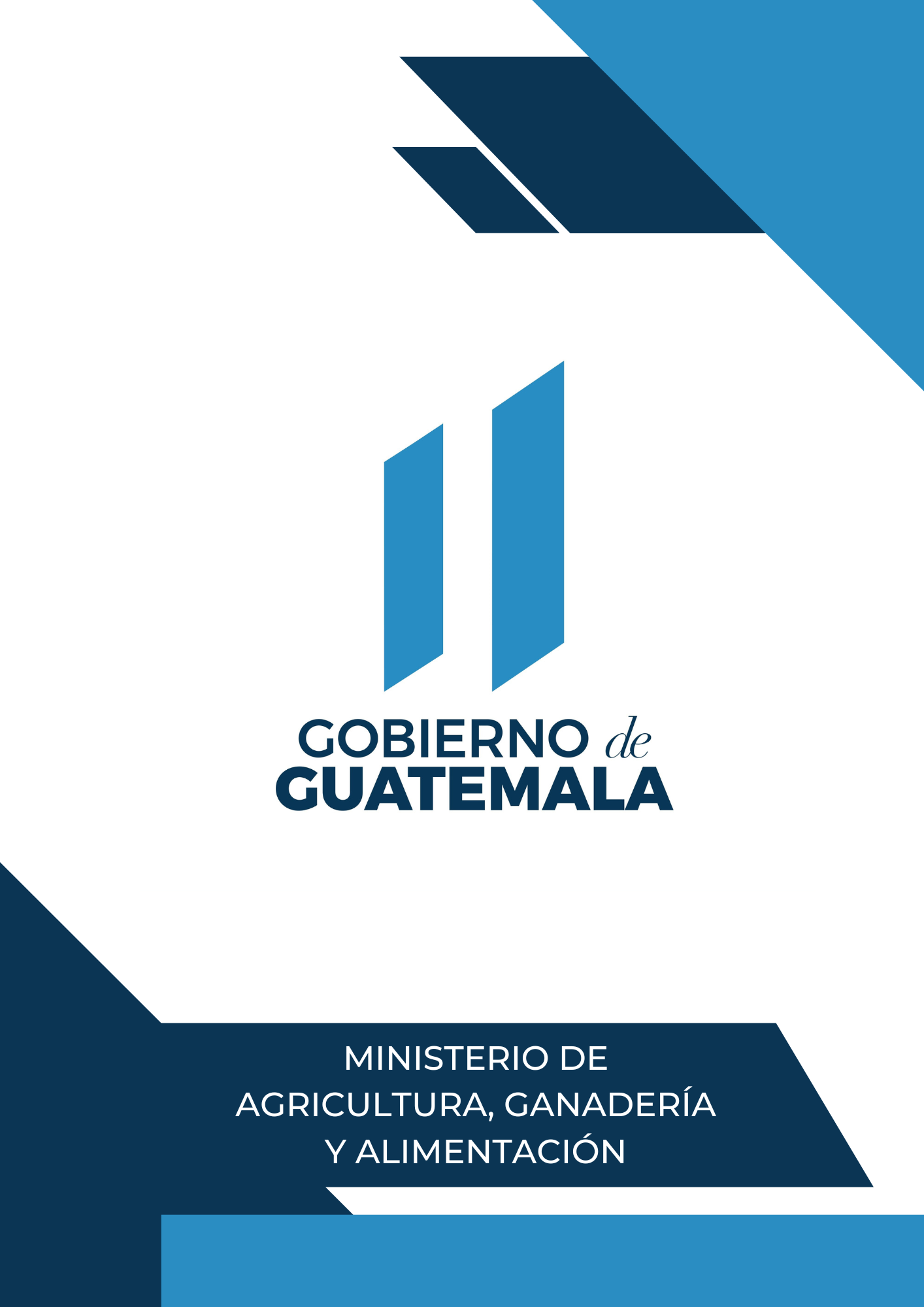 